2023/24 SUBSCRIPTION RATES 1 September – 31 August* (circle relevant amount)Payment by bank transfer (preferred): * Sort code: 08-92-99 Account no: 65105898 Account name: London's Transport Choir. Please use your surname as a payment reference. To ensure we have your up-to-date contact details (even if nothing has changed), please forward your completed form to londonstransportchoirtreasurer@gmail.com and Catherine.Dady@tube.tfl.gov.ukPayment by cash or other means:  If you are unable to pay via BACS please hand your cash subs in full to Bob / Michael / Catherine at a rehearsal along with your completed membership form. Cheques only accepted with prior agreement. Data Protection: By completing this membership application form, you explicitly agree for us to securely retain your contact details and to contact you about choir and related events. We will NOT share, disclose your details, or use your information to a third part without your explicit permission. You can ask to be removed from our membership list at any time by contacting us at londonstransportchoirtreasurer@gmail.com* Note – If you wish to pay your subscription in sequential installments, please contact the Treasurer.Subscription rates are agreed at the annual general meeting. New members joining between Christmas and 30 April pay only 50% of relevant rate. Those joining after 1 May to pay an ad-hoc additional amount as part of their first full year’s subs.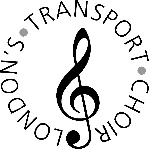 What you can expect for your membership subscriptionA full programme of rehearsalsParticipation in all the choir’s events Free workshops Some free music * **Free access to sound files so you can rehearse at home and on the move.Choir identifier/tie and choir branded folder on joining* (These are to be returned if you leave the choir) A choir website including access to audio files and other information on the choir’s activities.Online surveys to streamline planning of events.Please refer to the Choir Constitution for more details. How we use your subsLondon’s Transport Choir is an amateur choir, and our aim is to keep subscriptions as low as possible so everyone who wants to can participate. Our annual subscriptions are much lower than other equivalent choirs and in most amateur choirs’ members would expect to pay for items such as a scarf or equivalent, branded music folder and in many cases music as well. We receive no regular funding from Transport for London or from any other source. Our only sources of income are subscriptions, payments for events and the occasional one-off donation. Our outgoings are primarily for the professional musicians – Musical Director and accompanists. We also use your subscriptions to allow us to hold our own concerts.The Committee and our Musical Director work hard to reduce costs by:Rehearsing mainly at TfL’s offices to avoid room hire.Booking professional accompanists only for final rehearsals and eventsUtilising free sources of music and our own arrangements wherever possibleAccepting suitable invitations to sing at events organised by others, to provide the choir with opportunities to sing in interesting venues which we do not have to pay for Negotiating fees for events to cover rehearsal costs rather than just the event cost. Actively seeking donations in cash or kind (e.g. for funding the purchase of musical equipment)Can you help?In previous years Transport for London funding cutbacks have had an impact on our income. If you know of any potential sources of funding/sponsorship or hear of any events that we could sing at, please let us know.  We will consider all invitations to sing and will pursue all sources of potential funding.Do also recruit your friends and colleagues to the choir – we welcome everyone, including those new to singing!* We charge for replacements if lost, stolen or destroyed!** The books used at Christmas (Carols for Choirs 1, 2 and 3) are not provided by the choir. We use these books every year, so they are a worthwhile investment. Alternatively, they can be borrowed free from the choir or other local libraries.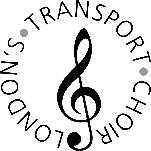 The Transport Industry Choir       MEMBERSHIP RENEWAL 2023/24First MemberSecond Member at same addressName:Home Address:Mobile Phone number:Home / Office Phone:Email address:Voice (please circle):Soprano    Alto    Tenor     BassSoprano    Alto    Tenor     BassWould you like to join to the London’s Transport Choir WhatsApp group?Yes             No  Individual Member of the Choir£105 Retired/not in work Individual Member of the Choir£75 Two Members residing at the same home address (total for both members)£160Two Members both retired/not in work residing at same home address (total for both)£105Friend of the Choir (non-singing supporter of the Choir)£25